English and Pashto__پښتوI need to stay home if… زه باید په کورکی پاتی شم که چیری دلاندی علایم ویI need to stay home if… زه باید په کورکی پاتی شم که چیری دلاندی علایم ویI need to stay home if… زه باید په کورکی پاتی شم که چیری دلاندی علایم ویI need to stay home if… زه باید په کورکی پاتی شم که چیری دلاندی علایم ویI need to stay home if… زه باید په کورکی پاتی شم که چیری دلاندی علایم وی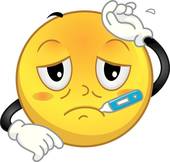 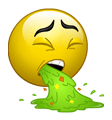 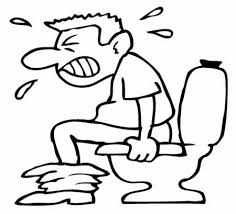 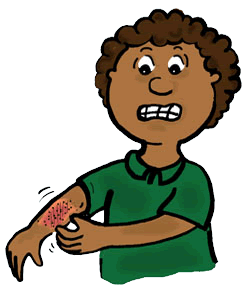 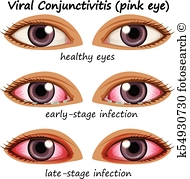 FeverتبهVomitingکانګیDiarrheaاسهال/پیچسRashبخار/دانیEye InfectionدسترګوالتهابTemperature 100 or higherکه موتبه په ۱۰۰ درجو اویا له سلو درجو لوړه ویWithin the past 24 hoursپه تیرو ۲۴ ساعتونوکیWithin the past 24 hoursپه تیرو۲۴ ساعتونوکیBody rash with itching or feverپه بدن دانی اویاهم بخارچی خارښت او تبه ورسره ویRedness, itching, thick drainage, and/or “crustiness”سوروالۍ، خارښت، دآوبوراتلل، اویا هم دسترګو شاوخوا کلک موادI can go back to work or school when…زه کولای شم چی بیرته کارته اویا هم مکتب لاړشم کله چی I can go back to work or school when…زه کولای شم چی بیرته کارته اویا هم مکتب لاړشم کله چی I can go back to work or school when…زه کولای شم چی بیرته کارته اویا هم مکتب لاړشم کله چی I can go back to work or school when…زه کولای شم چی بیرته کارته اویا هم مکتب لاړشم کله چی I can go back to work or school when…زه کولای شم چی بیرته کارته اویا هم مکتب لاړشم کله چی Fever free for 24 hours without medicationد تبی علایم نه وی په ۲۴ ساعتونوکی پرته له کومی دوایی Free from vomiting for at least 2 solid mealsنه کانګی نه کول ترحد آقل تر ۲ واری ‌کلکی ډوډۍ خوړلو څخهFree from diarrhea for at least 24 hoursله اسهال څخه پاک تر حد آقل ۲۴ ساعتونو پوریAfter doctor evaluationوروسته دډاکټر له ارزیابی څخهAfter doctor evaluationوروسته دډاکټر له ارزیابی څخه